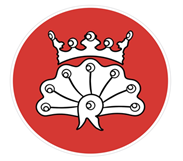 Where am I?What is a human and physical features?What was Corsham like in the past?What are some key places and features you know in Corsham?How could you describe Corsham using geographical and historical language?What questions could you ask about Corsham and how could you find out the answer?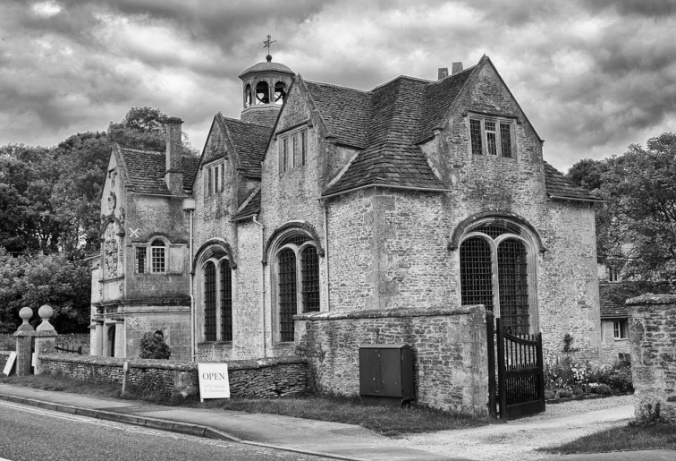 